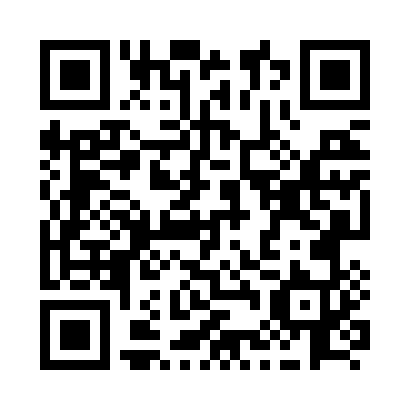 Prayer times for Randwick, Ontario, CanadaMon 1 Jul 2024 - Wed 31 Jul 2024High Latitude Method: Angle Based RulePrayer Calculation Method: Islamic Society of North AmericaAsar Calculation Method: HanafiPrayer times provided by https://www.salahtimes.comDateDayFajrSunriseDhuhrAsrMaghribIsha1Mon3:495:411:246:459:0810:592Tue3:505:411:246:459:0710:593Wed3:515:421:256:459:0710:584Thu3:525:421:256:459:0710:585Fri3:535:431:256:449:0710:576Sat3:545:441:256:449:0610:567Sun3:555:451:256:449:0610:558Mon3:565:451:256:449:0510:549Tue3:575:461:266:449:0510:5410Wed3:585:471:266:449:0410:5311Thu4:005:481:266:439:0410:5212Fri4:015:481:266:439:0310:5013Sat4:025:491:266:439:0310:4914Sun4:045:501:266:439:0210:4815Mon4:055:511:266:429:0110:4716Tue4:065:521:266:429:0010:4617Wed4:085:531:266:419:0010:4418Thu4:095:541:276:418:5910:4319Fri4:115:551:276:418:5810:4220Sat4:125:561:276:408:5710:4021Sun4:145:571:276:408:5610:3922Mon4:155:581:276:398:5510:3723Tue4:175:591:276:398:5410:3624Wed4:186:001:276:388:5310:3425Thu4:206:011:276:378:5210:3326Fri4:216:021:276:378:5110:3127Sat4:236:031:276:368:5010:3028Sun4:256:041:276:368:4910:2829Mon4:266:051:276:358:4810:2630Tue4:286:061:276:348:4710:2531Wed4:296:071:276:338:4510:23